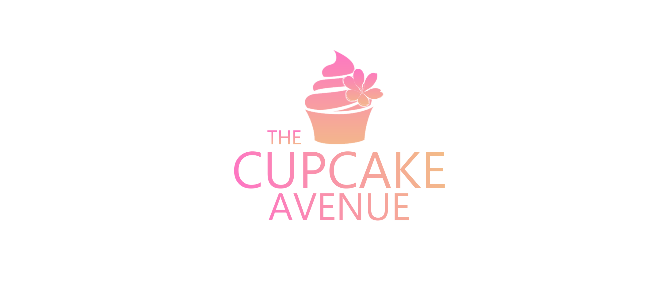 The Cupcake Avenue Order Form    All cupcake boxes are baked in even quantities. Please find guidance on flavour options belowFor flavours, please review the standard menu attached below, otherwise visit: https://cupcakeavenue.wixsite.com/cupcakeav and @cupcakeav on Instagram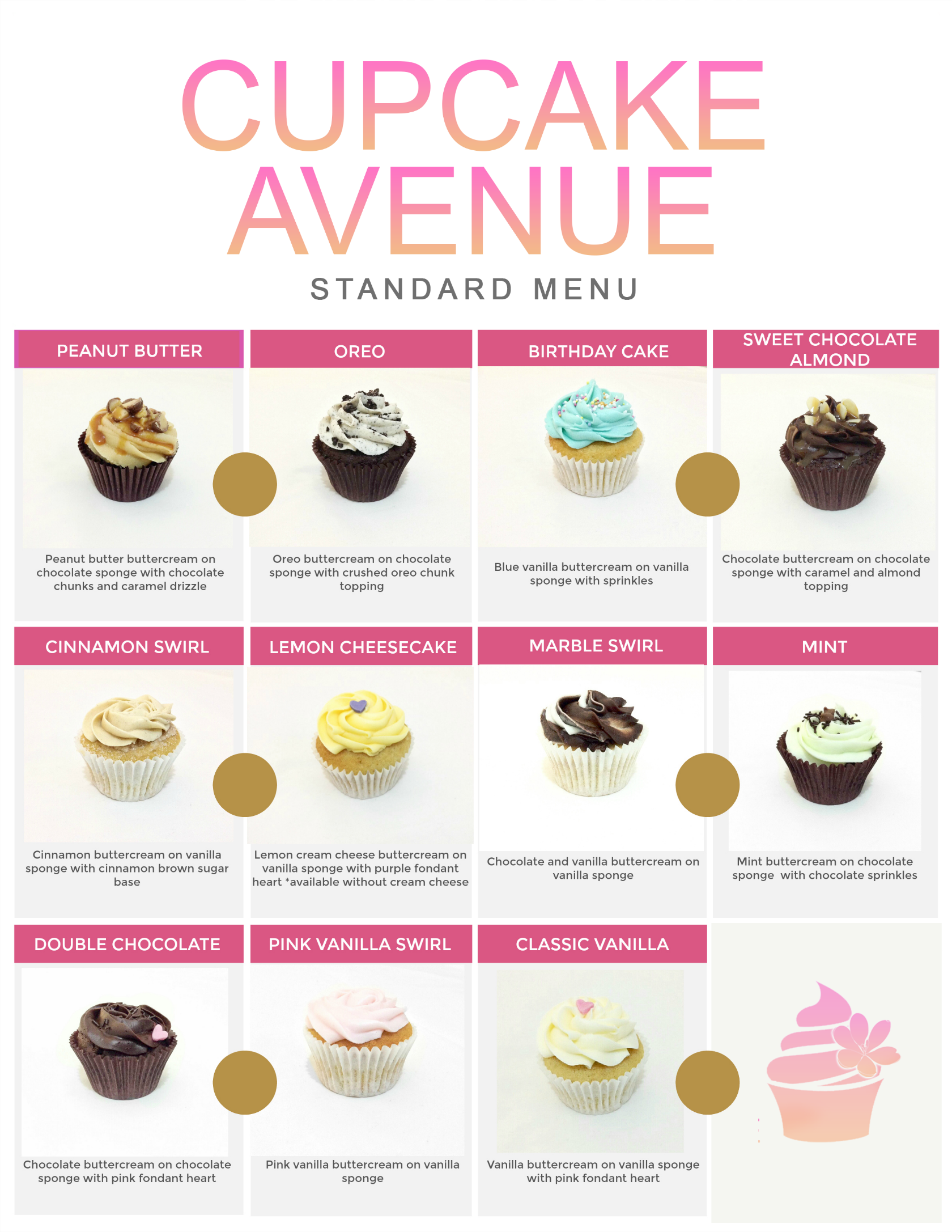 Box Quantity & PricesBox Quantity & Prices6 cupcakes£1212 cupcakes £2424 cupcakes£4036 cupcakes £50Box Specifications Box Specifications Box Specifications For x6 cupcakes1 sponge cake flavour 2 buttercream frostingsFor x12 cupcakes 2 sponge cake flavours 2 buttercream frostingsFor x24 cupcakes2 sponge cake flavours 3 buttercream frostingsFor x36 cupcakes 2 sponge cake flavours 6 buttercream frostings Your Name Click or tap here to enter text.OccasionClick or tap here to enter text.Box quantity Choose an item.Date required Click or tap to enter a date.Time required Click or tap here to enter text.Contact number Click or tap here to enter text.Email Click or tap here to enter text.Design Your Cupcakes Design Your Cupcakes Sponge cake flavourChoose an item.Buttercream Frosting View standard menu attached below Click or tap here to enter text.Premium Frosting toppings / flavours May incur an additional fee*Red Velvet limited      Chocolate Orange    Nutella       Biscoff For more details or a specific design? Comment here: N.B. Vegan, egg-free and seasonal holiday designs availableClick or tap here to enter text.